〈絵本の世界〉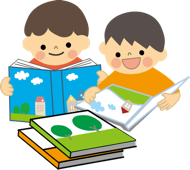 あなたにとって絵本は？　好きな絵本や思い出に残る絵本は？子どもにとって絵本は…？ 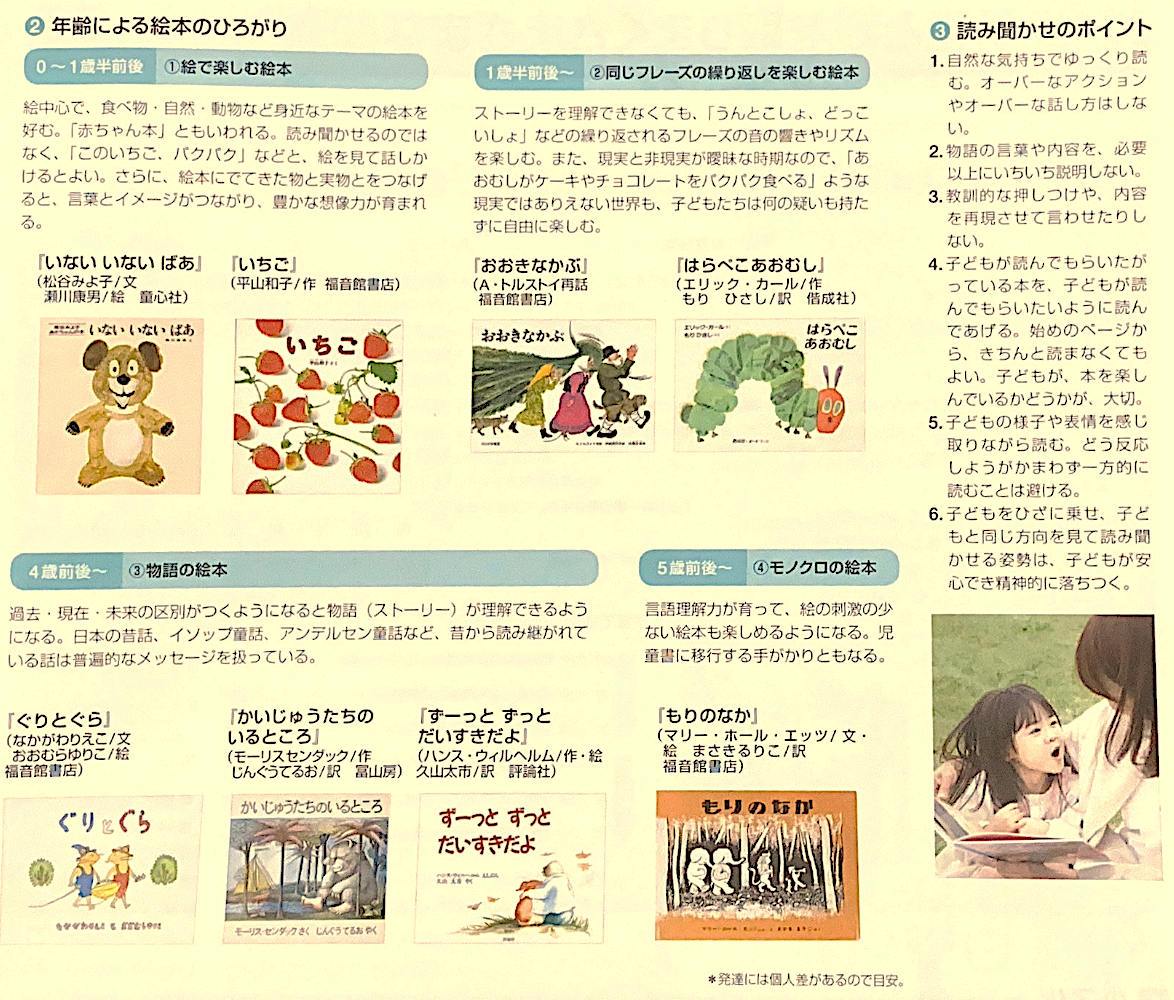 　　　年　　　組　　　番　　氏名　　　　　　　　　　　　　絵本さがしをしましょう！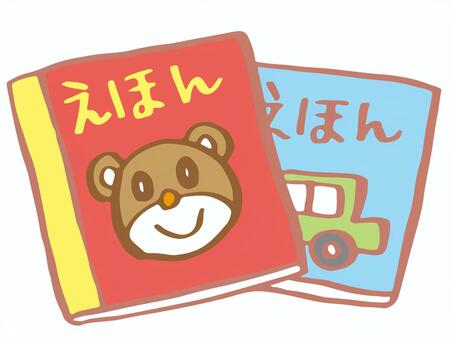 気になる絵本を数冊読んで、お気に入りの絵本を探しましょう。あなたが気になった絵本、読み聞かせをしたい絵本について内容をまとめましょう。〈絵本の世界〉あなたにとって絵本は？　好きな絵本や思い出に残る絵本は？子どもにとって絵本は…？ 　　　年　　　組　　　番　　氏名　　　　　　　　　　　　　絵本さがしをしましょう！気になる絵本を数冊読んで、お気に入りの絵本を探しましょう。あなたが気になった絵本、読み聞かせをしたい絵本について内容をまとめましょう。１２３４５絵本の題名絵本の作者など対象年齢絵本の内容あらすじ登場人物など絵本の読み聞かせに向けて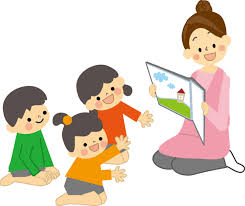 １知らない世界を知らせてくれイメージが広がる２自分の経験が絵本の中でも再現されたり、主人公の気持ちと一体になったりと、共感する喜びを味わう３面白さ、恐ろしさ、安心感など色々な感情を味わい感情が豊かになる４知識や使える言葉が増える５何よりも、自分のために本を読んでくれることは「自分は愛される価値のある存在」という実感が得られる。絵本の題名絵本の作者など対象年齢絵本の内容あらすじ登場人物など絵本の読み聞かせに向けて